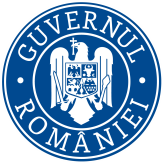 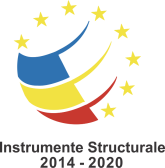 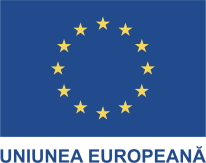 ANUNŢ DE FINALIZARE PROIECT - „Sprijin pentru MDRAPFE, inclusiv AM POC, AM/OIR POS M/DRI POIM, prin asigurarea diverselor cheltuieli cu autoturismele (II)”, cod 2.1.064 În luna august 2019 a fost semnată Decizia de finanțare  pentru proiectul  „Sprijin pentru Ministerul Dezvoltării Regionale, Administrației Publice si Fondurilor Europene, inclusiv AM POC, AM/OIR POS M/DRI POIM, prin asigurarea diverselor cheltuieli cu autoturismele (II)”, cod proiect 2.1.064 , finanțat din Programul Operațional Asistență Tehnică 2014-2020, Axa Prioritară: Sprijin pentru coordonarea, gestionarea și controlul FESI. Obiectivul general al proiectului: Sprijinirea funcționării MDRAPFE/MFE, în calitate de Autoritate de Management pentru POC, POS CCE, POS T, POSM, AM si OI pentru POIM, prin asigurarea cheltuielilor necesare utilizării în condiții optime a autoturismelor eligibile din POAT.Obiectivul specific al proiectului: Asigurarea cheltuielilor cu autoturismele MDRAPFE/MFE eligibile din POAT, pentru buna desfășurare a activităților legate de implementarea POC și POIM, precum și pentru închiderea POS CCE, POS Transport și POS Mediu.Beneficiar: Ministerul Investițiilor și Proiectelor EuropeneValoarea totală a proiectului: 7.526.267,61 lei, valoarea totală eligibilă este de 7.320.480,69 lei (din care 6.200.080,120 lei FEDR și 1.120.399,56 lei contribuție națională).Durata proiect: 86 luni, respectiv de la 01.11.2016 până la 31.12.2023.Date de contact: contact.minister@mfe.gov.ro“Proiect cofinanțat din Fondul European de Dezvoltare Regională POAT AT 2014-2020”